Государственное бюджетное специализированное учреждение Республики Крым «Керченский межрегиональный социально-реабилитационный центр для несовершеннолетних»Воспитательный час«Международный день семьи»(для младших и старших школьников)Воспитатель: Брушнивская Г.Ю.Керчь, 2021Международный день семьиЦели урока:Обучающие:показать значение семьи в жизни каждого гражданина;довести до сознания детей, что семья – это самое дорогое, самое близкое, что есть у человека; что сплоченность семьи – это фундамент благополучия.Воспитательные:воспитывать любовь и уважение к своей семье, доброе, внимательное, неравнодушное отношение к окружающему миру;формировать у детей стремление помогать семье во всем, пробудить в ребенке чувство ответственности и заботы за семью.Развивающие:развивать речь, внимание, мышление, память;развивать приёмы наблюдения, аналитическое мышление;формировать умение выделять главное;пополнять словарный запас.Оборудование: компьютер, мультимедийная презентация.Основные понятия и термины: семья, домочадцы, старшее поколение, младшее поколение, дружная семья, культура общения семьи.Ход занятия1. Организационный момент- Здравствуйте, ребята! Я очень рада видеть вас. Давайте поприветствуем друг друга. 2. Подготовка к изучению нового материала- Ребята, сегодня наше занятие мы начнем с решения кроссворда. (Работа в парах)Мальчик – ребенок для своей матери.Дочь моей мамы для меня.В мире нет ее роднее, справедливей и добрее.Моя сестра для мамы.Мамина или папина сестра.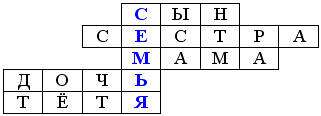 - Скажите, о чём именно пойдет речь? 3. Сообщение темы занятия. 1. Уточним, что такое семья.2. Познакомимся с праздником – Международный день семьи.3. Попробуем разобраться, какая она, счастливая семья?Если у нас возникнут затруднения, то мы постараемся помогать друг другу.4. Актуализация знаний обучающихся- Родина каждого из нас начинается с родного дома, с семьи. А что такое в вашем понимании семья? (Семья – это дом, в котором ты живешь, папа, мама, бабушка, дедушка, сестра, брат)Стих Семья - это счастье, любовь и удача,Семья - это летом поездки на дачу.Семья - это праздник, семейные даты,Подарки, покупки, приятные траты.Рожденье детей, первый шаг, первый лепет,Мечты о хорошем, волненье и трепет.Семья - это труд, друг о друге забота,Семья - это много домашней работы.Семья - это важно! Семья - это сложно!Но счастливо жить одному невозможно!Всегда будьте вместе, любовь берегите,Обиды и ссоры подальше гоните,Хочу, чтоб про вас говорили друзья:Какая хорошая ваша семья!Разгадайте ребусы: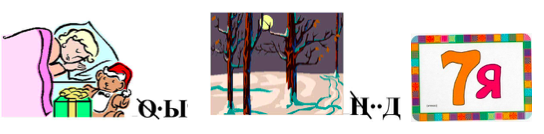 Отгадайте загадки и запишите отгадки. Как назвать одним словом всех этих людей?Кто милее всех на свете?
Кого любят очень дети?
На вопрос отвечу прямо:
— Всех милее наша... (мама)
Кто научит гвоздь забить,
Даст машину порулить
И подскажет, как быть смелым,
Сильным, ловким и умелым?
Все вы знаете, ребята, —
Это наш любимый... (папа)

Кто любить не устает,
Пироги для нас печет,
Вкусные оладушки?
Это наша... (бабушка)

Кто всю жизнь работал,
Окружал заботой
Внуков, бабушку, детей,
Уважал простых людей?
И ему уж много лет
Нестареющий наш... (дед)

Кто веселый карапузик —
Шустро ползает на пузе?
Удивительный мальчишка —
Это младший мой... (братишка)

Кто любит и меня, и братца,
Но больше любит наряжаться? —
Очень модная девчонка —
Моя старшая... (сестренка)- Ребята, как вы думаете какие важные вопросы должна решать каждая семья?(Ответы детей)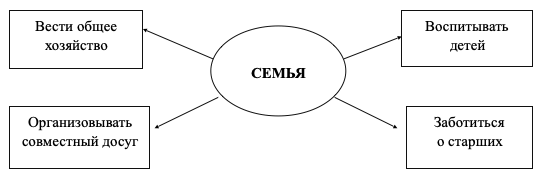 - А зачем человеку нужна семья? (Ответы детей)- В ваших ответах прозвучала одна простая и верная мысль – для счастья. Да, человеческое счастье вряд ли возможно без семьи. Ни самая увлекательная работа, ни друзья не могут дать то, что может дать семья: счастье материнства и отцовства. И, конечно, самым родным и близким для вас является мама. Мамочка.… Всегда ли вы внимательны к ней? Не огорчаете ли ее? И если вы вдруг увидели, что ваша мама чем - то озабочена или просто устала, подойдите к ней, обнимите ее, скажите ей ласковое слово - и произойдет чудо! Вы увидите, как быстро пройдет усталость, исчезнут морщинки с лица, а глаза вспыхнут необыкновенно ярким светом, появится удивительная улыбка. И ваша мама станет молодой и самой красивой. Только чуть-чуть внимания, заботы, ласки, доброты. Именно с таких поступков, с уважения и любви к своим родным и близким и начинается крепкая и дружная семья.- Какую роль играет семья в вашей жизни? Какие ценности должны преобладать в семье, чтобы она была счастливой?- Любовь - это главное качество, которое объединяет всех членов семьи. Если человек ощущает на себе любовь и заботу близких, знает, что в любой жизненной ситуации он найдет помощь и поддержку в семье, то он чувствует себя уверенным, защищенным, сильным. Важно, чтобы теплота человеческих отношений, взаимопонимание, привязанность, сочувствие среди членов семьи были взаимными. Тогда семья будет крепкой и дружной, и не страшны ей никакие невзгоды.Послушайте китайскую притчуЖила-была на свете одна семья. Она была не простая. Более 100 человек насчитывалось в этой семье. И занимала она целое село. Так и жили всей семьей, всем селом. Семья эта была особая – мир и лад царили в ней и, стало быть, на селе. Ни ссор, ни ругани, ни драк и раздоров.Дошел слух об этой семье до самого императора. И он решил проверить, правду ли говорят люди. Прибыл он в то село, и душа его возрадовалась: кругом чистота, красота, достаток и мир. Хорошо детям, спокойно старикам. Удивился император. Решил узнать, как жители села добились такого лада, пришел к главе семьи; расскажи мол, как ты добиваешься такого согласия в твоей семье. Тот взял лист бумаги и стал что-то писать. Писал долго – видно, не очень силен был в грамоте. Затем передал лист владыке. Тот взял бумагу и стал разбирать каракули старика. Разобрал с трудом и удивился. Лишь несколько слов были начертаны на бумаге.Император прочел и с удивлением спросил: «И всё?»- Да, - ответил старик, - это и есть основа жизни всякой хорошей семьи.И, подумав, добавил: « И мира тоже».- Как вы думаете, какие слова были написаны на листочке? (Любовь, прощение, терпение, понимание, уважение, доверие, доброта, забота, помощь, дружба.) Итак, мы выяснили, что семья – это прочный союз любящих, духовно близких и равноправных людей, у которых нормой отношения являются уважение, доверие, взаимопомощь, общие взгляды. Именно в семье многие дети узнают о традициях своего народа.Корзину-то возьми…(Групповая работа)Состарился отец, ослабел. Жизнь в нем еле теплится. Надоело сыну ухаживать за престарелым отцом, и решил он от него избавиться.Усадил он отца в корзину и отнес высоко в горы. Отпустил корзину на землю и только собрался уходить, как отец окликнул его:– Сынок, я не в обиде, что ты принес меня сюда, но корзину-то возьми!– На что она мне?– Твоему сыну пригодится, когда он захочет принести тебя сюда…Анализ притчи- О чем эта притча?- О чем забыл сын? (Обязанность «чтить отца и мать» не кончается, когда отец и мать стареют.)- О каком важном законе нравственности напоминает притча?- В чем заключается ответственность родителей и детей друг к другу?- Чему учит притча?– Как вы думаете, почему семья считается одной из важнейших ценностей? (Ответы детей. Семья – это школа любви. Семья- это ответственность за других. Семья – это основа жизни. Это маленькое государство. Какие будут семьи – таким будет наша страна. В семье люди узнают традиции и обычаи своего народа. Учатся любить, уважать, почитать членов семьи)- Прекрасным примером любви и верности в семье являетсяистория о Петре и Февронии. (клип)  Вот такая история о любви, о настоящем чувстве, где верные друг другу сердца беседуют молча.С 2008 года в России стали отмечать всероссийский День семьи, любви и верности и символ любви ромашка. - В чем выражается неиссякаемая сила взаимной любви и верности Петра и Февронии? (Оба супруга, не мысля возможности пережить друг друга, умирают в один и тот же день и час и не разлучаются даже после смерти, наперекор тем, кто пытался их разлучить).- А сегодня 15 мая – Международный день семьи отмечается ежегодно, начиная с 1994 года. Провозглашён Организацией объединенных наций. В этот день по всему миру проходят разнообразные форумы, фестивали, конференции, посвященные проблемам семьи.5. Итог урокаВ итоге я предлагаю вам составить описание «Семья» (Слайд 15)СемьяТри прилагательных__________________________________________Два глагола___________________________________________________Предложение о семье ____________________________________________________________________________________________________________________________6. Рефлексия- А теперь представьте, что ваши родные пришли к нам, давайте скажем им несколько тёплых слов, продолжив эти предложения.- (Звучит музыка «Родительский дом». На листках записаны незаконченные предложения:1. Мама и папа для меня самые …2. Я доверяю свои тайны …3. Я люблю бабушку за то …4. Свою семью я считаю …5. Родным я хочу пожелать …